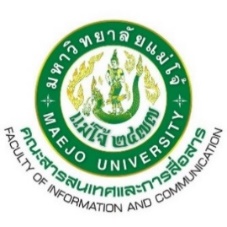 แบบฟอร์มขอใช้บริการจัดทำหนังสือราชการ งานบริการวิชาการและวิจัย  คณะสารสนเทศและการสื่อสาร  มหาวิทยาลัยแม่โจ้						  	                  วันที่ ........... เดือน .......................... พ.ศ. ..............	ข้าพเจ้า ............................................................................................... ตำแหน่ง...................................................................สังกัด (หลักสูตร/สาขาวิชา/ฝ่ายงาน)..................................................................................................................................................มีความประสงค์ขอความอนุเคราะห์ งานบริการวิชาการและวิจัย ออกหนังสือราชการ ดังต่อไปนี้     1. ร่างและจัดพิมพ์หนังสือราชการ                หนังสือราชการภายใน                     หนังสือราชการภายนอก     2. เรื่อง .....................................................................................................................................................................................     3. โดยทำหนังสือ ถึง (โปรดระบุ ชื่อ-ตำแหน่งบุคคล/หน่วยงาน)..................................................................................................     4. วัตถุประสงค์ เพื่อ.................................................................................................................................................................................................................................................................................................................................................................     5. ระยะเวลา (โปรดระบุ ถ้ามี) ………………………………………………………………………………………………………………………………………………………….     6. สถานที่ (โปรดระบุ ถ้ามี) ………………………….………………………………………………………………………………………………………………………………….     7. ตามรายละเอียด/เอกสาร/หลักฐาน ที่แนบมาพร้อมนี้ คือ1) ………………………………………………………………………………………………………………………………………………………………………………………………….2) ………………………………………………………………………………………………………………………………………………………………………………………………….3) ………………………………………………………………………………………………………………………………………………………………………………………………….     8. การรับเอกสาร             รับเอกสารฉบับจริงด้วยตนเอง                                         รับสำเนาเอกสาร ผ่านทางระบบ (โปรดระบุรายละเอียดผู้รับเอกสาร)                                              ระบบ ERP ; ……………………………………………………   E-mail ; …………………………………………………………………                                           Facebook / Line ; ………………………………..……………………..    						    ลงชื่อ ........................................................ ผู้ขอใช้บริการ						           (.........................................................)                                                                                 วันที่ ............/................./..............  เวลา ……………………		หมายเหตุ : 1.  การดำเนินงานใช้เวลาอย่างน้อย 1-2 วันทำการ ดังนั้น กรณีเร่งด่วน กรุณายื่นแบบคำร้องล่วงหน้าอย่างน้อย 2 วันทำการ                 2.  เมื่อกรอกข้อมูลสมบูรณ์แล้ว สามารถส่งคำร้องขอใช้บริการ พร้อมรายละเอียด ข้อมูล เอกสาร หลักฐานต่าง ๆ มายังงานบริการวิชาการและวิจัย คณะสารสนเทศและการสื่อสาร ได้ 3 ช่องทาง คือ                      1)  งานบริการวิชาการและวิจัย คณะสารสนเทศและการสื่อสาร ชั้น 1 อาคาร 75 ปีแม่โจ้                      2)  ระบบสารสนเทศเพื่อการบริหารจัดการ EPR : งานบริการวิชาการและวิจัย คณะสารสนเทศและการสื่อสาร                      3)  E-mail : infor.com2018@gmail.com